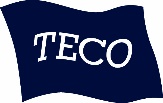 Til aksjonærene i TECO Maritime Group ASINNKALLING TIL ORDINÆR GENERALFORSAMLING I TECO MARITIME GROUP ASDet innkalles herved til ordinær generalforsamling i TECO Maritime Group AS, org.nr: 997067398 30. Juni 2023 kl. 14.00 på Lysaker Torg 45, 1366 Lysaker, Norge. Generalforsamlingen vil bli åpnet av CFO, Sidsel B. Myhrvold.Se mer informasjon om påmelding, fullmakt og frist for dette i slutten av denne innkallingen og i de vedlagte påmeldings- og fullmaktsskjemaene. Følgende saker er på agendaen:Åpning av generalforsamlingen og fortegnelse over møtende aksjeeiere og fullmektigerCFO, Sidsel B. Myhrvold vil åpne GeneralforsamlingenValg av møtelederStyret foreslår at Sidsel B. Myhrvold velges som møteleder for Generalforsamlingen.Godkjennelse av innkallingen og dagsordenenStyret foreslår at innkalling og dagsorden godkjennesValg av representant til å undertegne protokollen sammen med møtelederenStyret foreslår at representant fra Nordea, Markus Erdal undertegner protokollen sammen med møtelederenGodkjennelse av styrets forslag til årsregnskap, konsernregnskap og årsberetning for 2022, herunder disponering av årets resultatÅrsregnskapet for selskapet og konsernet inkludert noter og styrets årsberetning er inkludert i selskapets årsrapport. Denne dokumentasjonen er tilgjengelig på www.teco.no/investors Styret foreslår at Generalforsamlingen godkjenner årsregnskapet for 2022 for TECO Maritime Group AS og konsernet, herunder disponering av årets resultat.Godkjennelse av honorar til selskapets revisorStyret anbefaler at Generalforsamlingen godkjenner revisors godtgjørelse for TECO Maritime Group AS for 2022 på NOK 525 000,-Honorar til styrets medlemmerStyret foreslår at generalforsamlingen treffer følgende vedtak om honorar til styrets medlemmer:«Generalforsamlingen godkjenner følgende honorar til styrets medlemmer:Styrets leder: NOK 1 759 992,-Øvrige styremedlemmer NOK 198 000,-Styrefullmakt til å forhøye aksjekapitalen ved nytegning av aksjer I tråd med selskapets målsetting, vurderer styret fortløpende mulighetene for utvidelse og videreutvikling av selskapets virksomhet. Av hensyn til tidsaspektet og behovet for fleksibilitet med hensyn til oppgjørsform, er det ønskelig at styret, gjennom fullmakt fra generalforsamlingen, gis mulighet til å styrke egenkapitalen ved emisjon av nye aksjer mot kontantoppgjør, og/eller mot oppgjør i andre eiendeler enn penger, herunder i forbindelse med fusjon.På denne bakgrunn fremmer Generalforsamlingen følgende forslag om fullmakt om kapitalforhøyelse:Styret gis fullmakt til å forhøye aksjekapitalen med inntil NOK 74 068,80 ved utstedelse av inntil 74 068 802 nye aksjer pålydende NOK 0,001. Tegningskurs og andre tegningsvilkår fastsettes av styretFullmakten skal omfatte kapitalforhøyelse mot innskudd i andre eiendeler enn penger eller rett til å pådra selskapet særlige plikterAksjonærenes fortrinnsrett etter aksjeloven § 10-4 kan fravikes av styretFullmakten skal omfatte beslutning om fusjon, jf aksjeloven § 13-5Fullmakten gjelder fra registrering i Foretaksregisteret og frem til 30.06.2025***Aksjonærer som ønsker å delta på den ordinære generalforsamlingen bes om å registrere sin deltakelse hos Nordea Bank senest innen 29. Juni 2023 kl. 10.00 slik at aksjene kan bli registrert for deltakelse og avstemming. Påmelding kan skje elektronisk via VPS Investortjenester, via e-post eller per post. Detaljerte instrukser er angitt i påmeldingsskjemaet som er vedlagt denne innkallingen. Aksjonærer som deltar på den ordinære generalforsmaling har følgende rettigheter. Rett til å stemme i forkant av den ordinære generalforsamlingenForhåndsstemmer må være registrert innen fristen for påmelding den 29. Juni 2023 kl. 10.00Forhåndsstemmer må sendes inn elektronisk via VPS InvestortjenesterRett til å delta på den ordinære generalforsamlingen ved fullmektigAksjonærer med tilgang til VPS Investortjenester kan registrere fullmakten elektronisk via VPS InvestortjenesterFor registrering av fullmakten via e-post eller vanlig post, skal det relevante fullmaktsskjemaet utfylles og oversendes Nordea Bank på den adressen som er angitt i fullmaktsskjemaetEn fullmakt kan inkludere stemmeinstrukser for alle eller noen av sakene på dagsordenen – vennligst benytt stemmeskjemaetRetten til å fremme alternative forslag i de saker som skal vedtas på den ordinære generalforsamlingenRett til å be om informasjon fra styrets leder, styremedlemmer og adm. direktør, i henhold til allmennaksjeloven § 5-15Rett til å ta med rådgiver og gi talerett til én rådgiverFullmakten må være skriftlig, datert, underskrevet og fremlagt senest på generalforsamlingen. Dersom aksjeeieren er et selskap, skal aksjeeierens firmaattest vedlegges fullmakten. Fullmakter som sendes, anmodes sendt slik at de er mottatt innen 29. Juni 2023, kl. 10.00. Se vedlagte fullmaktsskjema for ytterligere informasjon om fullmakter. Fram til denne fristen kan stemmer som allerede er avgitt endres eller trekkes tilbake. Dersom aksjer er registrert i VPS gjennom en forvalter, jf. allmennaksjeloven § 4-10, og den reelle aksjeeieren ønsker å avgi stemmer for sine aksjer, må den reelle aksjeeieren omregistrere aksjene på en separat VPS-konto i den reelle aksjeeierens navn forut for avholdelse av generalforsamlingen. Hvis eieren kan godtgjøre at eieren har tatt slike skritt og har en reell aksjeeierinteresse i Selskapet, kan eieren etter Selskapets vurdering stemme for aksjene. Beslutninger om stemmerett for aksjeeiere og fullmektiger treffes av møteåpner, hvis beslutning kan omgjøres av generalforsamlingen med alminnelig flertall. Aksjeeiere kan ikke kreve at nye saker settes på dagsordenen, da fristen for å kreve dette er utløpt, jf. allmennaksjeloven § 5-11 andre setning. Aksjeeiere har rett til å fremsette forslag til vedtak i de saker som generalforsamlingen skal behandle, innenfor de rammer som allmennaksjeloven fastsetter. Aksjeeiere har rett til å ta med rådgiver, og kan gi talerett til én rådgiver. En aksjeeier kan kreve at styremedlemmer og daglig leder på generalforsamlingen gir tilgjengelige opplysninger om forhold som kan innvirke på bedømmelsen av saker som er forelagt aksjeeierne til avgjørelse. Det samme gjelder opplysninger om Selskapets økonomiske stilling og andre saker som generalforsamlingen skal behandle, med mindre de opplysninger som kreves, ikke kan gis uten uforholdsmessig skade for Selskapet. Denne innkallingen, øvrige dokumenter som gjelder saker som skal behandles i generalforsamlingen, herunder de dokumenter det er henvist til i denne innkallingen, samt Selskapets vedtekter, er tilgjengelige på Selskapets hjemmeside www.teco.no. Aksjonærer kan også kontakte selskapet pr. e-post for å få tilsendt de aktuelle dokumentene: E-post: shareholder@teco.noFølgende dokumenter vil være tilgjengelige på www.teco.no: Denne innkallingen og vedlagte skjema for påmelding/fullmaktÅrsregnskapet og årsberetningen for regnskapsåret 2022 Oslo, 23. Juni 2023 På vegne av styret i TECO Maritime Group AS Tore Enger (sign)Styrets lederVedlegg:PåmeldingsskjemaFullmaktsskjema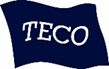 TECO Maritime Group ASPÅMELDINGSSKJEMA                                               ORDINÆR GENERALFORSAMLING 30. JUNI 2023					Aksjonærer som ønsker å delta på ordinær generalforsamling 30. Juni 2023 bes fylle ut og returnere dette påmeldingsskjemaet til: Nordea Bank Abp, filial i Norge, Issuer ServicesPostboks 1166 Sentrum, 0107 Oslo eller e-post: nis@nordea.comPåmelding kan registreres elektronisk via VPS Investortjenester. De som har mottatt pr. post kan melde seg på via selskapet sin hjemmeside: www.teco.no/investorsPåmelding må være mottatt av Nordea innen 29. Juni 2023 kl. 10.00. Undertegnede ønsker å delta på ordinær generalforsamling 30. Juni 2023 kl. 14.00. Aksjeeiers navn: __________________________________________Representant for aksjeeier:_________________________________(dersom foretak) ____________		____________		___________________________________Dato 			Sted 			Signatur for aksjeeier Dersom aksjeeier er et selskap, vennligst legg ved dokumentasjon i form av firmaattest, eller separat fullmakt.TECO Maritime Group ASFULLMAKTSSKJEMAORDINÆR GENERALFORSAMLING 30. JUNI 2023Aksjonærer som ikke returnerer skjemaet "PÅMELDINGSSKJEMA – ORDINÆR GENERALFORSAMLING 30. Juni 2023" (se forrige side), og derfor ønsker å gi en annen fullmakt til å handle på hans eller hennes vegne på ordinær generalforsamling 30. Juni 2023 må fylle ut dette fullmaktsskjemaet og returnere det til: Nordea Bank Abp, filial i Norge, Issuer Services, Postboks 1166 Sentrum, 0107 Oslo, eller e-post: nis@nordea.comFullmakt kan også registreres elektronisk via VPS Investortjenester. De som har mottatt pr. post kan registrere sin fullmakt via selskapets hjemmeside: www.teco.no/investorsFullmaktsskjemaet må være mottatt av Nordea innen 29. Juni 2023 kl. 10.00. Undertegnede aksjeeier gir herved (sett kryss): ____	Styrets leder, eller den han bemyndiger, eller____	_______________________________________________Navn på fullmektig (vennligst bruk blokkbokstaver) fullmakt til å møte og avgi stemme i TECO Maritime Group sin ordinære generalforsamling 30. Juni 2023 kl. 14.00 for mine/våre aksjer. Dersom fullmektigen ikke er navngitt, skal fullmakten anses gitt til styrets leder, Tore Enger, eller den styrets leder bemyndiger. Verken selskapet eller styrets leder (eller den styrets leder bemyndiger) kan holdes ansvarlig for tap som måtte oppstå som følge av at fullmakten ikke kommer frem til fullmektigen i tide. Selskapet og styrets leder (eller den styrets leder utpeker) er ikke ansvarlig for at det blir avgitt stemme i henhold til fullmaktsskjemaet og har intet ansvar i forbindelse med avgivelse av stemme i henhold til fullmakten. Stemmene skal avgis i henhold til instruksen nedenfor. Merk at ikke avkryssede felt i agendaen nedenfor vil anses som en instruks om å stemme ”for” forslagene i innkallingen, likevel slik at fullmektigen avgjør stemmegivningen i den grad det blir fremmet benkeforslag, forslag i tillegg til eller til erstatning for forslagene i innkallingen. Dersom stemmeinstruksen er uklar, vil fullmektigen utøve sin myndighet basert på fullmektigens fornuftig tolkning av instruksen. Dersom en slik tolkning ikke er mulig, vil fullmektigen kunne avstå fra å stemme.Aksjeeiers navn: ___________________________________________________Representant for aksjeeier:____________________________________________(dersom foretak)____________________	____________________	____________________	Dato				Sted			 Signatur for aksjeeierDersom aksjeeier er et selskap, vennligst legg ved dokumentasjon i form av firmaattest eller separat fullmaktSakForMotAvståFullm. avgjørValg av møteleder Godkjennelse av innkallingen og dagsordenenValg av representant til å undertegne protokollen sammen med møtelederenGodkjennelse av styrets forslag til årsregnskap, konsernregnskap og årsberetning for 2022, herunder disponering av årets resultatGodkjennelse av honorar til selskapets revisorHonorar til styrets medlemmerStyrefullmakt til å forhøye aksjekapitalen ved nytegning av aksjer